Рекомендации педагогам при общении с подростком:беседу с подростком нужно начинать с дружеского тона;в процессе общения с подростком проявляйте к нему искренний интерес;лучшим словом, располагающим подростка к общению, является его имя;диалог с подростком надо начинать с тех вопросов, мнения по которым совпадают;в процессе общения старайтесь вести диалог на равных;старайтесь инициативу общения держать в своих руках;умейте смотреть на вещи глазами подростка.Человек есть не что иное, как ряд его поступков.Г. Гегель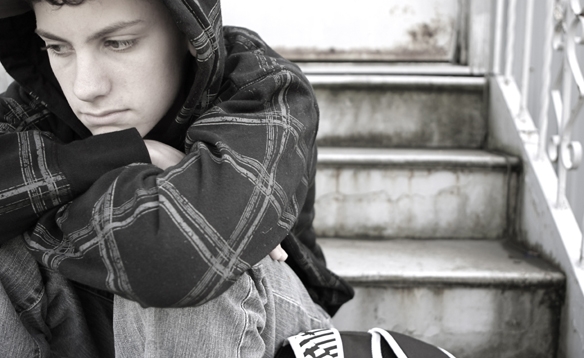 Обращаясь с ближними так, как они того заслуживают, мы делаем их только хуже. Обращаясь же с ними так, как будто они лучше того, что они представляют в действительности, мы заставляем их становиться лучше.И. ГётеМБОУ СОШ № 4Девиантное поведение подростков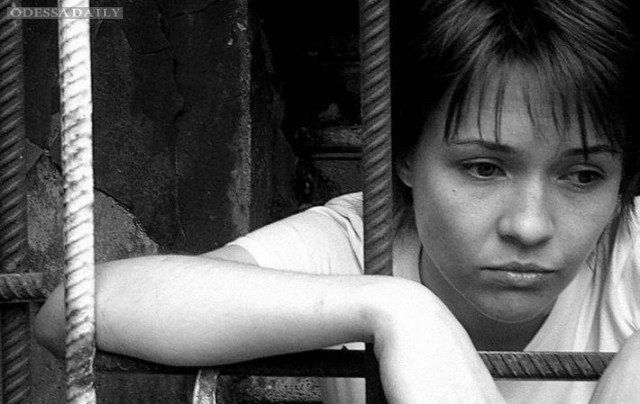 Поведение — это зеркало, в котором каждый показывает свой облик.И. ГётеДевиантное поведение – отклонение от социально-психологических и нравственных норм, представленное либо как ошибочный антиобщественный образец решения конфликта, проявляющийся в нарушении общественно принятых норм, либо в ущербе, нанесённом общественному благополучию, окружающим и себе.Причины девиантного  поведения:1) особенности личностных характеристик;2) наследственно-биологический фактор;3) социальное окружение;4) правосознание ребенка.Особенности девиантной личности:1)выраженная потребность ощу-щать власть над другими – это может проявляться в стремлении влиять на людей, манипулировать ими, «подняться» над ними;2) те, кто не в состоянии разрешить свои внутренние конфликты; 3) отсутствие совести;4) полное отсутствие тревожности и страхов;5) низкая самооценка, отсутствие самоуважения; такое поведение является способом повышения статуса в социальном окружении.Профилактика девиантного поведения:1. выработка нравственного сознания;2. формирование навыков и привычек позитивного поведения;3. воспитание волевых усилий, позволяющих противостоять антиобщественным влияниям;4. социальное оздоровление макросреды;5. предотвращение возможных физических, психологических пере-грузок;6. предлагать альтернативные способы проведения свободного времени.Буклет подготовила: педагог-психолог Ю.А. Чащина